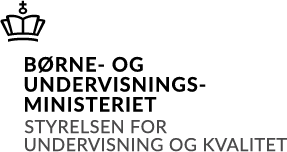                                                                                                                            Juni 2021Standardkontraktforudlicitering af opgaver i forbindelse med arbejdsmarkedsuddannelsermellem[den godkendte uddannelsesinstitution (navn, adresse og institutionsnr.)]og[den private kursusvirksomhed (navn, adresse og CVR-nr.)]Indholdsfortegnelse:DefinitionerReglerSamarbejdetOpgaverTilsynØkonomiOpsigelse af aftalenOphævelse af aftalen ved misligholdelseUnderskriftDefinitionerVed udlicitering forstås, at [institutionen], der af Styrelsen for Undervisning og Kvaliteter er godkendt til at udbyde og gennemføre arbejdsmarkedsuddannelser, indgår en aftale med kursusvirksomheden om, at denne varetager nærmere definerede opgaver (inklusiv undervisning) i forbindelse med udbud af en eller flere arbejdsmarkedsuddannelser på institutionens vegne.ReglerDe opgaver, der er omfattet af denne kontrakt, skal ske inden for de til enhver tid gældende regler på området, jf. bilag 1, punkt 2. Kursusvirksomheden er dog ikke forpligtet til at iagttage reglerne om statens løn- og ansættelsesvilkår. [Institutionen] og [kursusvirksomheden] er erstatningsansvarlige for eventuelle tab i medfør af dansk rets almindelige regler om erstatningsansvar.SamarbejdetNærværende udlicitering er sagligt begrundet i hensyn, der omfatter kvalitet, rentabilitet og udbudsforpligtelse. Udliciteringen sker hermed som led i institutionens behovsdækning af de arbejdsmarkedsuddannelser og enkeltfag, som institutionen er godkendt til. Opgaverne er tildelt [kursusvirksomheden] på baggrund af et offentligt udbud, som har været annonceret i ________________________________________________.Udbuddet sker i institutionens navn.Institutionen sørger for, at udliciteringen er synlig på institutionens hjemmeside med angivelse af kursusudbyderens navn samt nummer og titel på de udliciterede uddannelser.Kursusvirksomheden sørger for, at udliciteringen er synlig på kursusvirksomhedens hjemmeside med angivelse af institutionens navn samt nummer og titel på de udliciterede uddannelser.  Det er aftalt mellem institutionen og kursusvirksomheden, at alle informationer og materialer om den anden part behandles fortroligt på en rimelig og forsvarlig måde i overensstemmelse med gældende professionelle normer. Anvendelse af fortrolige informationer og materialer skal gensidigt accepteres skriftligt af parterne. Dette gælder også anvendelse over for tredjeperson.Parterne erklærer sig indforstået med at intet materiale, der måtte komme til kendskab gennem samarbejdet, ved planlægning eller udførelse af opgaven, omtales, vises eller videregives til tredjeperson, medmindre dette særskilt skriftligt aftales, eller det følger af § 27 i forvaltningslovens kapitel 8.Kursusvirksomheden må ikke samtidig med eller i umiddelbar tilknytning til udliciteringsopgaven varetage sammenlignelige opgaver for den virksomhed, organisation eller myndighed m.v., som AMU-aktiviteten afholdes for. De almindelige principper i forvaltningslovens kapitel 2 om inhabilitet og interessesammenfald skal iagttages i forbindelse med indeværende aftale.Opgaver Nærværende kontrakt indebærer, at [kursusvirksomheden] på vegne af [institutionen] kan udføre opgaver vedrørende AMU-aktivitet. I bilag 1 punkt 4 er det anført hvilke opgaver, som kan eller ikke kan være omfattet af udliciteringen. Opgaverne vedrører følgende udbud:Nr.	Titel:							Opgaver ifm. uddannelse:___					Periode:							
Adresse for kursets afholdelse:					Nr.	Titel:							Opgaver ifm. uddannelse:___					Periode:							
Adresse for kursets afholdelse:					Nr.	Titel:							Opgaver ifm. uddannelse:___					Periode:							
Adresse for kursets afholdelse:					Tilsyn[Institutionen] fører tilsyn med, om [kursusvirksomheden] gennemfører undervisningen i overensstemmelse med uddannelsernes centralt godkendte handlingsorienterede mål samt opfylder de øvrige krav, der stilles til [kursusvirksomheden] i nærværende aftale, fx ved anmeldt eller uanmeldt besøg tilsyn. I forbindelse med tilsynet kan [institutionen] overvære dele af eller hele undervisningen.ØkonomiFor de i punkt 4 anførte opgaver ydes et vederlag på ________kr. for opgave 1Kursusvirksomheden kan fakturere institutionen med betalingsbetingelser 14 dage netto.Opsigelse af aftalen Denne udliciteringsaftale er gældende i perioden: ”Startdato dd-mm-åå – slutdato dd-mm-åå” for de i punkt 4 nævnte opgaver. Kontrakten kan højst have en varighed på 12 måneder.Denne aftale kan altid af begge parter opsiges med 3 måneders varsel. Ved væsentlige ændringer af forudsætningerne for aftalen kan begge parter opsige aftalen uden varsel.Ophævelse af aftalen ved misligholdelseBegge parter er berettiget til at ophæve aftalen uden varsel, såfremt der foreligger misligholdelse af aftalens forpligtelser fra den anden parts side. Denne ret tilkommer også den ene part, såfremt den anden part foretager handlinger, som er i strid med gældende regler inden for arbejdsmarkedsuddannelsesområdet eller er i strid med intentionen med denne aftale om udlicitering. I tilfælde af, at institutionen ophæver aftalen på grund af kursusvirksomhedens misligholdelse, vil kursusvirksomheden ikke modtage vederlag for uddannelser, som på tidspunktet hvor kursusvirksomheden modtager besked om ophævelse, endnu ikke er afholdt, selv om de pågældende uddannelser allerede er aftalt mellem institutionen og kursusvirksomheden.Tilbageholder Styrelsen for Undervisning og Kvalitet tilskud til institutionen på grund af forhold, som kan lastes kursusvirksomheden, nedsættes kursusvirksomhedens krav på vederlag med et beløb svarende til det tilbageholdte tilskud.Søger Styrelsen for Undervisning og Kvalitet et allerede udbetalt tilskud tilbagebetalt grundet forhold, der kan lastes kursusvirksomheden, kan institutionen kræve et tilsvarende beløb af kursusvirksomheden. Institutionen kan modregne sit krav mod institutionen i kursusvirksomhedens krav på vederlag mod institutionen.Institutionen er forpligtet til løbende at informere kursusvirksomheden om fremtidige ændringer, der kan få betydning for denne aftale. Institutionen er desuden berettiget til at ophæve aftalen uden varsel, såfremt kursusvirksomheden ophører med den virksomhed, som aftalen vedrører, eller der indtræder andre omstændigheder, der bringer rette opfyldelse af aftalen i fare.Begge parter i denne aftale er erstatningsansvarlige i henhold til dansk rets almindelige erstatningsregler. Underskrift Denne aftale underskrives i to eksemplarer, hvor institutionen opbevarer det ene eksemplar, mens kursusvirksomheden opbevarer det andet. Parterne erklærer sig indforstået med at intet materiale, der måtte komme til kendskab gennem samarbejdet, ved planlægning eller udførelse af opgaven, omtales, vises eller videregives til tredjeperson, med mindre dette særskilt skriftligt aftales. Dato……………. Institution…………………….. 	Kursusvirksomhed………………………………..Bilag tilaftaleomudlicitering af opgaver i forbindelse med arbejdsmarkedsuddannelserDefinition af udlicitering/IndledningVed udlicitering forstås, at en institution, der af Styrelsen for Undervisning og Kvaliteter er godkendt til at udbyde og gennemføre arbejdsmarkedsuddannelser, indgår en aftale med en privat kursusvirksomhed, der ikke er godkendt til at udbyde arbejdsmarkedsuddannelser, om, at denne afholder en nærmere defineret opgave (inklusive undervisning) i forbindelse med udbud af en eller flere arbejdsmarkedsuddannelser på institutionens vegne. Denne udliciteringskontrakt er alene udarbejdet med henblik på undervisningsopgaver og er ikke møntet på opgaver, der har en generel og/eller en tværgående karakter for uddannelsesområdet eller institutionen, f.eks. generelle annonceringskampagner eller rengøringsopgaver.Retningslinjerne i dette bilag er en forudsætning for, at Styrelsen for Undervisning og Kvalitet yder tilskud til institutionen for uddannelse, der er udliciteret til en privat kursusvirksomhed.ReglerUdbud, markedsføring og afholdelse af arbejdsmarkedsuddannelser og enkeltfag optaget i de fælles kompetencebeskrivelser skal ske inden for rammerne af den til enhver tid gældende regulering herfor, som i dag bl.a. udgøres af:  UdbudsbreveLovbekendtgørelse nr. 609 af 28. maj 2019 om åben uddannelse (erhvervsrettet voksenuddannelse) m.v. med senere ændringer. Lovbekendtgørelse nr. 616 af 3. juni 2019 om arbejdsmarkedsuddannelser m.v. med senere ændringer. Udbudsloven – lov nr. 1564 af 15. december 2015 med senere ændringerBekendtgørelse nr. 1795 af 27. december 2018 om arbejdsmarkedsuddannelser m.v. med senere ændringerBekendtgørelse nr. 1372 af 12. december 2019 om deltagerbetaling ved erhvervsrettet voksen – og efteruddannelseBekendtgørelse nr. 957 af 19. august 2015 om åben uddannelse og tilskud til arbejdsmarkedsuddannelser m.v. Bekendtgørelse nr. 551 af 19. juni 2009 om indberetning til uddannelsesguiden (UG.dk).Bekendtgørelse nr. 1797 af 20. december 2018 om godtgørelse og tilskud ved deltagelse i erhvervsrettet voksen- og efteruddannelse med senere ændringerOm udlicitering af ydelser (udbud) henvises til https://udbudsportalen.dk/Vejledning nr. 9284 af 27. marts 2019 om udbud, tilrettelæggelse og gennemførelse af arbejdsmarkedsuddannelser m.v.De til enhver tid gældende regler kan forefindes på retsinformation.dk.Herudover er såvel institutionen som kursusvirksomheden forpligtet til at overholde andre relevante myndighedskrav og gældende arbejdsmiljøregler. Kursusvirksomheden har pligt til at overholde de almindelige forvaltningsretlige regler, der gælder for offentlige myndigheder, herunder reglerne om saglighed og lighed ved varetagelse af de opgaver, kursusvirksomheden udfører under aftalen.SamarbejdetDet skal ved udlicitering sikres, at der reelt er tale om åbent udbud, og at undervisningen bevarer et generelt indhold, som rækker ud over en enkelt virksomheds interne forhold, herunder at der ikke foregår produktion i undervisningstiden. Godkendte institutioner skal som en del af deres udbudspolitik have en udliciteringspolitik, som skal fremgå af institutionens hjemmeside. Der skal være overensstemmelse mellem institutionens udliciteringspolitik og de udliciteringer, der gennemføres.Indgåelse af en udliciteringsaftale skal være begrundet i hensyn til kvalitet, rentabilitet samt dækning af relevant efterspørgsel med henblik på opfyldelse af institutionens udbudsforpligtelse. Kvalitet og rentabilitetshensyn kan enten indebære, at den private virksomhed kan udføre opgaven billigere eller med en højere kvalitet til samme pris. Udliciteringsaftalen skal følge de almindelige regler om offentligt udbud. LBK 1410 af 2007 om indhentning af tilbud på visse offentlige og offentlig støttede kontrakter samt EU´s udbudsdirektiver skal derfor overholdes. Det skal angives, hvor udbuddet har været annonceret, hvis udliciteringen er omfattet af kravet om et offentligt udbud. Vejledning kan findes på konkurrence- og forbrugerstyrelsens hjemmeside www.kfst.dk.  Aftaler om udlicitering skal forefindes på såvel institutionens som kursusvirksomhedens hjemmeside med oplysning om navnet på samarbejdspartneren samt titel og kode på de uddannelser og opgaver, der er omfattet af udliciteringen.Kursusvirksomheden må ikke samtidig med eller i umiddelbar tilknytning til udliciteringsopgaven varetage sammenlignelige opgaver for den virksomhed, organisation eller myndighed m.v., som AMU-aktiviteten afholdes for. Ved sammenlignelige ydelser forstås der ydelser, der kan erstattes af AMU.Opgaver, der kan omfattes af udliciteringenDet skal i kontrakten anføres, hvilke opgaver i forbindelse med en arbejdsmarkedsuddannelse, der er udliciteret. Det er muligt for institutionen at udlicitere følgende opgaver:Tilrettelæggelse og afholdelse af undervisningen, herunder planlægning og tilrettelæggelse af hele eller dele af uddannelserne, således at de kan afholdes fagligt og pædagogisk korrekt.Bedømmelse af om kursisterne har nået uddannelsens centralt godkendte mål. Omfatter aftalen udlicitering af bedømmelse, skal kursusvirksomheden oplyse om og dokumentere grundlaget for lærernes bedømmelse af, om kursisterne har nået målet. Det kan fx være prøvemateriale, løsning af praktiske opgaver eller test. Hvis der er tale om prøvemateriale, skal kursusvirksomheden overdrage materialet til institutionen, inden denne udskriver uddannelsesbevis til kursisterne.Ved certifikatuddannelser kan selve prøveaflæggelsen udliciteres. Vurderingen af kursisternes prøveresultater kan ikke udliciteres. Denne vurdering har karakter af en myndighedsopgave og skal derfor foretages af den godkendte institution i forbindelse med udstedelsen af certifikatet.I forbindelse med udliciteringen er kursusvirksomheden ansvarlig over for institutionen og indestår for, at undervisningsopgaverne gennemføres således, at de opfylder de krav til undervisningens indhold og gennemførelse og til bedømmelse af kursisterne, som institutionen er forpligtet til at opfylde over for Styrelsen for Undervisning og Kvalitet. I den forbindelse varetages følgende konkrete opgaver af kursusvirksomheden:Kursusvirksomheden udarbejder en undervisningsplan for uddannelsen og fremsender denne til institutionen til godkendelse 10 arbejdsdage inden uddannelsens start.Kursusvirksomheden er ansvarlig for kun at benytte lærere, der er ansat i kursusvirksomheden og godkendt af institutionen. Kursusvirksomheden skal sikre, at de fysiske rammer for gennemførelsen af uddannelserne er passende.Kursusvirksomheden skal give institutionen adgang til at foretage det tilsyn, denne finder nødvendig, og skal sørge for, at institutionen får de oplysninger og den bistand, som institutionen finder nødvendige for udførelsen heraf.Kursusvirksomheden registrerer deltagernes tilstedeværelse og eventuelle fravær, registreringen afleveres til institutionen efter kursets afslutning.Kursusvirksomheden informerer ved uddannelsens start deltagerne om uddannelsens kode, titel, målbeskrivelse etc. jf. www.uddannelsesadministration.dk.Bedømmelse af om kursisterne har nået uddannelsens centralt godkendte mål. Kursusvirksomheden skal oplyse om og dokumentere grundlaget for lærernes bedømmelse af, om kursisterne har nået målet. Det kan fx være prøvemateriale, løsning af praktiske opgaver eller test. Hvis der er tale om prøvemateriale, skal kursusvirksomheden overdrage materialet til institutionen, inden denne udskriver uddannelsesbevis til kursisterne. Kursusvirksomheden er over for deltagernes ansættelsessted ansvarlig for klart at redegøre for, hvilken opgave, kursusvirksomheden varetager for institutionen, og at deltagernes ansættelsessted derved får kendskab til, at der er tale om en opgave knyttet til AMU og betingelserne - herunder de økonomiske – knyttet hertil.4a. Opgaver, der ikke kan omfattes af udliciteringenInstitutionen har i forhold til Styrelsen for Undervisning og Kvalitet ansvaret for undervisningens faglige indhold, uddannelsernes gennemførelse og for, at deltagerne opnår de centralt godkendte mål for uddannelsen.Institutionen har i forhold til Styrelsen for Undervisning og Kvalitet ansvaret for at sikre, at oplysninger om udlicitering og afholdelse af udliciteret aktivitet fremgår af såvel institutionens som kursusvirksomhedens hjemmesider. Dette omfatter som minimum navnet på samarbejdspartneren samt uddannelsens nummer og titel.Institutionen fører f.eks. ved anmeldt eller uanmeldt besøg tilsyn med, om kursusvirksomheden gennemfører undervisningen i overensstemmelse med uddannelsernes centralt godkendte handlingsorienterede mål samt opfylder de øvrige krav, der stilles til kursusvirksomheden i nærværende aftale. I forbindelse med tilsynet kan institutionen overvære dele af eller hele undervisningen.  Den overordnede kvalitetskontrol samt elementer af myndighedsudøvelse som optag, opkrævning af deltagerbetaling, udstedelse af beviser og certifikater m.v. kan ikke udliciteres. Aftaler om udlicitering skal altid indgås med den godkendte institution og kan ikke ske på baggrund af udlagt eller udliciteret undervisning. Der kan således ikke ske udlicitering til 3. part.Udlicitering kan alene omfatte dele af den konkrete uddannelse. Ved udlicitering skal kursusvirksomheden overholde de for AMU-kurset gældende regler, bortset fra statens- løn og ansættelsesvilkår.Uddannelser, som kan henføres til fælleskataloget, kan ikke udliciteres. Der kan endvidere ikke indgås aftale om, at udliciterede uddannelser kan gennemføres virksomhedsforlagt.Konkret kan følgende opgaver ikke udliciteres, og skal varetages af institutionen:Markedsføring og annoncering af konkrete uddannelser. Institutionen har det fulde ansvar for lovligheden af al markedsføring af de udliciterede uddannelser og udfører denne opgave aleneVisitering og optag af deltagerneModtagelse af tilmeldinger gennem Voksenduddannelse.dk og oprettelse af holdOprettelse af hold og deltagere i EASY-AOpkrævning af deltagerbetaling, fastlæggelse og opkrævning af eventuelt afmeldegebyr, fastlæggelse og opkrævning af eventuel tillægspris for særlige afholdelsesformer og/eller for gennemførelse med færre kursister end minimumsantal.Behandling af ansøgning om VEU-godtgørelse og tilskud til befordring, kost og logi i de tilfælde hvor der skal ske individuel sagsbehandling.Tilbud til deltagerne om vurdering af basale færdigheder.Afholdelse af IKV i forhold til de konkrete uddannelserSikring af undervisningens indhold og kvalitet, herunder den pædagogiske kvalitetUdstedelse af uddannelsesbevis eller certifikatAktivitetsindberetning til Styrelsen for Undervisning og KvalitetEvaluering og inddatering i ViskvalitetIndberetning til Styrelsen for Undervisning og Kvalitet.Herudover godkender institutionen:Lærernes faglige og pædagogiske kompetencer på baggrund af oplysninger – herunder CV - fra kursusvirksomheden og påser, at lærerne er ansat i kursusvirksomheden.De af kursusvirksomheden udarbejdede undervisningsplaner for de aftalte dele af uddannelserne.I forhold til hver af de omhandlede uddannelser det undervisningsmateriale og udstyr, som kursusvirksomheden skal anvende i forbindelse med undervisningen. Grundlaget for lærerne bedømmelse af kursisterne. TilsynInstitutionen er ansvarlig over for Styrelsen for Undervisning og Kvalitet for så vidt angår de til enhver tid gældende regler er overholdt. Institutionen har herunder det overordnede ansvar for undervisningens faglige indhold, uddannelsernes gennemførelse og for, at deltagerne opnår de centralt godkendte mål for uddannelsen. Kursusvirksomheden skal videregive enhver oplysning som er af betydning for institutionens myndighedsudøvelse.Institutionen har i forhold til Styrelsen for Undervisning og Kvalitet det overordnede ansvar for at sikre, at oplysninger om udlicitering og afholdelse af udliciteret aktivitet fremgår af såvel institutionens som kursusvirksomhedens hjemmesider. Dette omfatter som minimum navnet på samarbejdspartneren samt uddannelsens nummer og titel.Institutionen fører f.eks. ved anmeldt eller uanmeldt besøg tilsyn med, om kursusvirksomheden gennemfører undervisningen i overensstemmelse med uddannelsernes centralt godkendte handlingsorienterede mål samt opfylder de øvrige krav, der stilles til kursusvirksomheden i nærværende aftale. I forbindelse med tilsynet kan institutionen overvære dele af eller hele undervisningen.ØkonomiKursusvirksomheden kan ikke pålægge virksomheden som sådan eller kursets deltagere vederlag for afholdelsen af den pågældende arbejdsmarkedsuddannelse eller andre udgifter, som måtte opstå i forbindelse med gennemførelsen heraf.Kursusvirksomheden kan efter aftale når mødejournal og evaluering (Viskvalitet) er udfyldt og returneret, fakturere institutionen det aftalte beløb i forhold til uddannelsesleverancen.Opsigelse af aftalenVed væsentlige ændringer af forudsætninger for aftalen, som kan medføre opsigelse af aftalen uden varsel, forstås blandt andet ændringer til de af Styrelsen for Undervisning og Kvalitet fastsatte betingelser, rammer og krav til udbud af arbejdsmarkedsuddannelser samt ændringer af takstreguleringen.MisligholdelseVed kursusvirksomhedens misligholdelse af denne aftale forstås blandt andet, at kursusvirksomheden ikke har udført de i kontraktens afsnit 4 opregnede arbejdsopgaver eller ikke har overholdt retningslinjer som anført i nærværende bilag til standardkontrakt for udlicitering af arbejdsmarkedsuddannelser. 